Please read the entire document before starting.Who was Leonardo da Vinci?  Have you heard this name before?  …if so, this person is probably fairly famous!  But, what is Leonardo da Vinci famous for?Please view the following link to learn more about Leonardo da Vincihttps://www.youtube.com/watch?v=n-h32XpDYBwhttps://www.youtube.com/watch?v=nrV91kOn-aoThe following is a video for a da Vinci popsicle stick bridge.  Today you will try to construct a similar bridge with popsicle sticks!  I will let you know I did not have much luck with this…but I hope your results are better!https://www.youtube.com/watch?v=8sEa3MXXzw8https://www.youtube.com/watch?v=SMtL_s3QI_kTo finish up today’s word, please access flipgrid with the following code.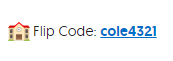 You and your partner will provide 2 things in the flipgrid3 facts about Leonardo da Vincia picture of your success on the do Vinci bridge constructionI hope you have better luck with your bridge construction then I did -- Happy bridge building!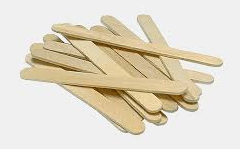 